السيرة الذاتية CV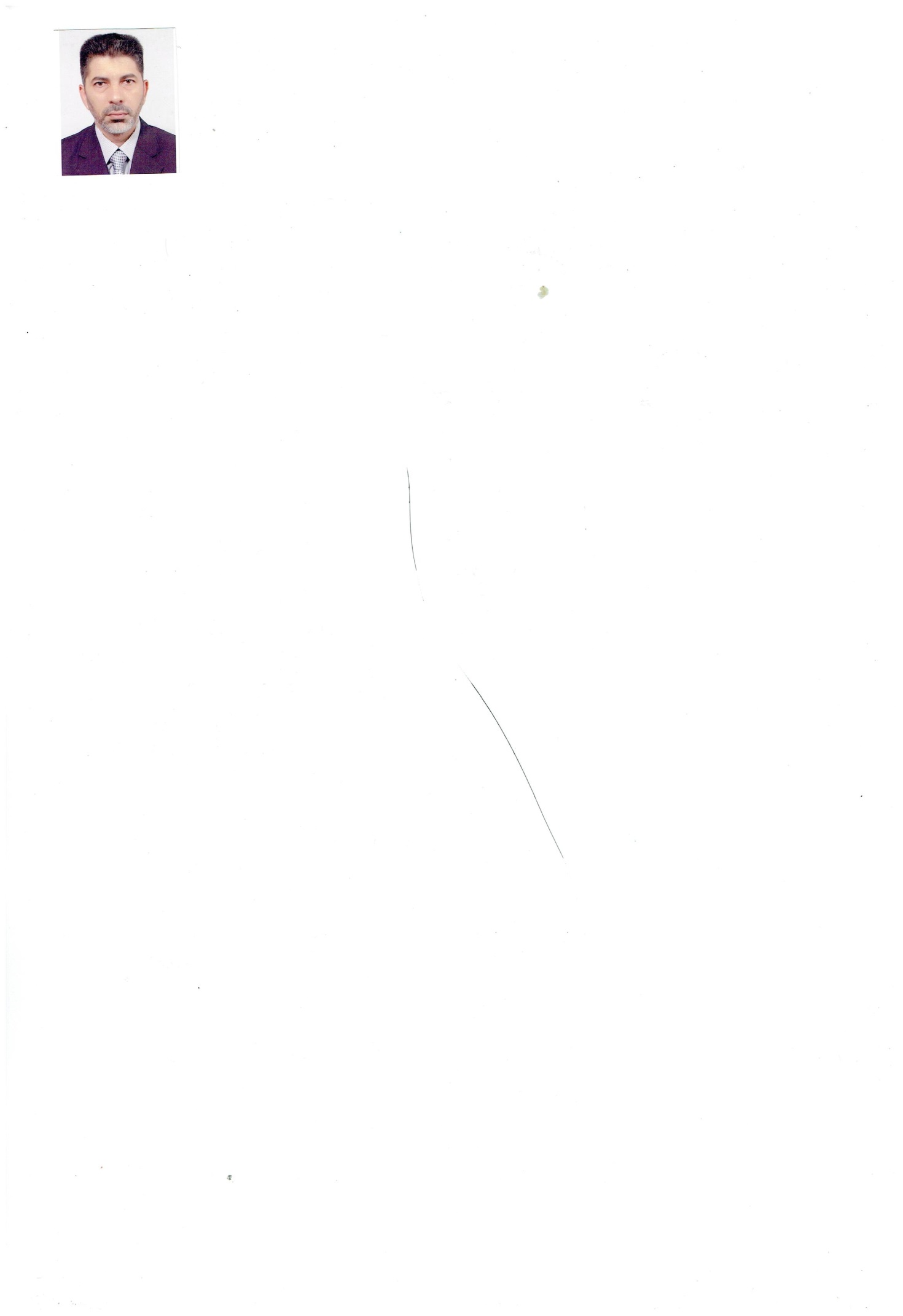 الاسم : حسين علوان مهدي الاسم حسب Google Scholar : (Hussein Alwan Mahdi) and (Hussein Msaewe)الايميل الرسمي : Hussein.msaewe@coeng.uobaghdad.edu.iqالبريد الالكتروني: husaln71mahdi@gmail.comالدرجة العلمية: استاذ مساعدالبحوث المنشورةالتسلسلاسم البحثمحل النشرالسنة1.Determination and Treatment of Gaps between adjacent zones of U.T.M Projection by Mathematical Method. Dec. 2001, Journal of Engineering, No.4, Vol.7, PP. 59-65.مجلة الهندسة-كلية الهندسة –جامعة بغداد20012.A modified method for determination of scale factor of the projected geodesic.  Sept. 2006, Journal of Engineering, No.3, Vol.13, PP. 882-895.مجلة الهندسة-كلية الهندسة –جامعة بغداد20063.Blunder Detection Techniques in Adjustment Computations. June 2007, Journal of Engineering, No.2, Vol.13, PP. 1485-1497.مجلة الهندسة-كلية الهندسة –جامعة بغداد20074.The Optimal Land Grading Surface For A Construction Site.  Oct. 2009, Journal of Geomatics, No.2, Vol. 3. , PP. 57-62.Indian Society of GeomaticsJournal of Geomatics20095.Simulation model for the assessment of direct and indirect georeferencing techniques in Analytical Photogrammetry.  Dec 2011, Journal of Engineering, No.6, Vol.17, PP. 1633-1642.مجلة الهندسة-كلية الهندسة –جامعة بغداد20116.Optimized Zero and First Order Design of Micro Geodetic Networks. Dec 2012, Journal of Engineering, No.12, Vol.18, PP. 1344-1364.مجلة الهندسة-كلية الهندسة –جامعة بغداد20127.Monitoring of the Vertical Settlement in Heavy Structures by Precise Levelling. Sept. 2013, Journal of Engineering, No.9, Vol.19, PP. 1169-1187.مجلة الهندسة-كلية الهندسة –جامعة بغداد20138.3-D Map Production for Groundwater Level using Kriging Interpolation Method. Dec 2013, Journal of Engineering, No.12, Vol.19, PP. 1647-1660.مجلة الهندسة-كلية الهندسة –جامعة بغداد20139.Investigating multi-GNSS Performance in the UK and China based on a Zero-baseline measurement approach. Measurement, 102, 186-199.  Measurement201710.Assessment of the effects of combining Multi-GNSS Constellations on the solution Accuracy and Availability. FIG Working Week 2017. Helsinki, Finland, May 29 June – 2 July  2017.FIG conference201711.Monitoring dynamic deflections at Towers of Severn Bridge in the UK using GNSS technique. International Symposium on GNSS, 10-13 December 2017. Hong Kong, China.International Symposium on GNSS2017